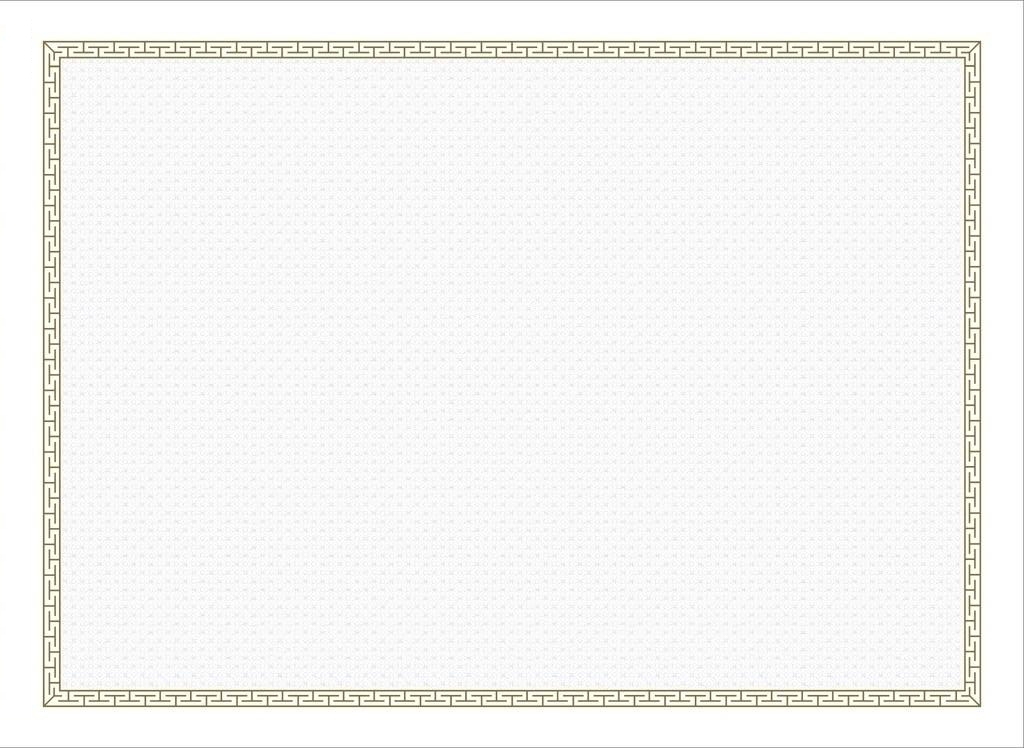 赣州市     县（市、区）公共停车场经营备案登记证                                    备案编号：                                   停车场名称：                                         停车场类别：                                         停车场地址：                                       泊位数：                                         产权单位：                                                                                                  ：                                                                                                  ：                                                                                                  管理单位：                                                                                                  ：                                                                                                  ：                                                                                                  有效期限：       年       月       日       至       年       月       日  ：       年       月       日       至       年       月       日  ：       年       月       日       至       年       月       日       核发机关：     核发机关：     发证日期：       年       月       日     发证日期：       年       月       日